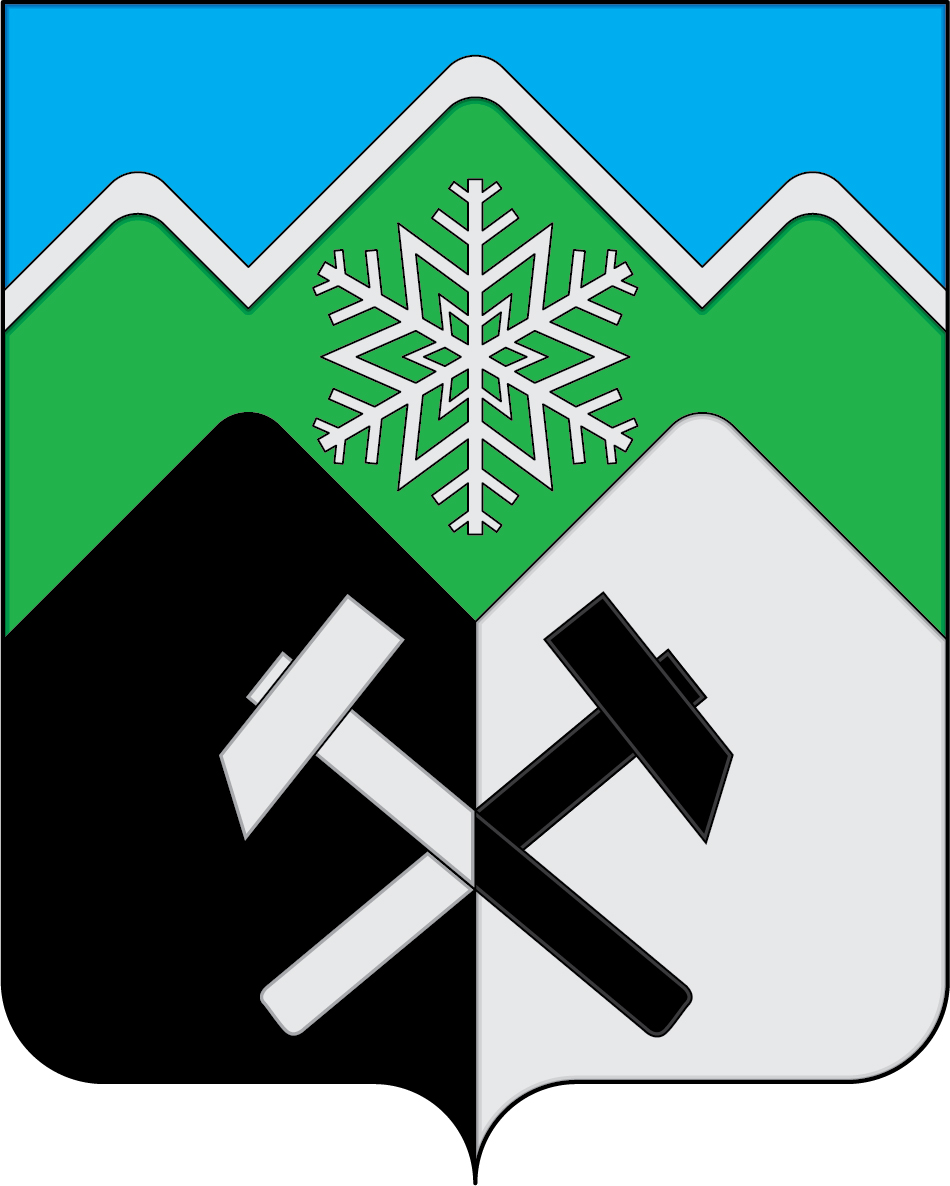 КЕМЕРОВСКАЯ ОБЛАСТЬ - КУЗБАССТАШТАГОЛЬСКИЙ МУНИЦИПАЛЬНЫЙ РАЙОНАДМИНИСТРАЦИЯТАШТАГОЛЬСКОГО МУНИЦИПАЛЬНОГО РАЙОНАПОСТАНОВЛЕНИЕот  « 18 » февраля  2021   № 171- пО внесении изменений в постановление администрации Таштагольского муниципального района от 29.09.2020 № 1139-п «Об утверждении муниципальной  программы «Модернизация объектов коммунальной инфраструктуры и поддержка жилищно-коммунального хозяйства на территории  Таштагольского  муниципального  района» на 2021-2023 годы» В соответствии с Федеральным законом от 06.10.2003 № 131-ФЗ «Об общих принципах организации местного самоуправления в Российской Федерации», статьей 179 Бюджетного кодекса Российской Федерации, руководствуясь  Уставом Таштагольского муниципального района и в целях обеспечения надежности работы систем питьевого водоснабжения и водоотведения, уменьшения объемов сброса загрязненных сточных вод в поверхностные водные источники, создания благоприятных условий для проживания, обеспечения стабильным теплоснабжением населения и объектов социальной сферы Таштагольского муниципального района к 2023 году, администрация Таштагольского муниципального района постановляет:Внести в постановление администрации Таштагольского муниципального района от 29.09.2020 № 1139-п «Об утверждении муниципальной программы «Модернизация объектов коммунальной инфраструктуры и поддержка жилищно-коммунального хозяйства на территории  Таштагольского  муниципального  района» на 2021-2023 годы», следующие изменения:Приложение к постановлению от 29.09.2020 № 1139-п «Муниципальная программа «Модернизация объектов коммунальной инфраструктуры и поддержка жилищно-коммунального хозяйства на территории  Таштагольского  муниципального  района» на 2021-2023 годы.» изложить в новой редакции согласно Приложения № 1 к настоящему постановлению.2.Пресс-секретарю Главы Таштагольского муниципального района (М.Л. Кустова) настоящее постановление разместить на официальном сайте администрации Таштагольского муниципального района в информационно-телекоммуникационной сети «Интернет».3. Контроль за исполнением постановления возложить на первого заместителя Главы Таштагольского муниципального района А.Г.Орлова.4. Настоящее постановление вступает в силу с момента подписания. Глава Таштагольского муниципального района					                  В. Н. МакутаПриложение № 1 к постановлению администрации Таштагольского муниципального районаот  « 18 » февраля  2021   № 171- пМуниципальная программа«Модернизация объектов коммунальной инфраструктуры и поддержка жилищно-коммунального хозяйства на территории  Таштагольского  муниципального  района» на 2021-2023 годы.Паспортмуниципальной программы«Модернизация объектов коммунальной инфраструктуры и поддержка жилищно-коммунального хозяйства на территории  Таштагольского  муниципального  района» на 2021-2023 годы.1. Содержание проблемы и необходимостьее решения программными методамиОбеспечение населения Таштагольского муниципального района питьевой водой в необходимом количестве и нормативного качества является одним из важнейших и приоритетных направлений хозяйственной деятельности, которое играет важную роль в сохранении здоровья людей, улучшении условий проживания населения.Водные ресурсы используются во всех отраслях экономики, но наиболее жесткие требования к качеству воды предъявляются к источникам питьевого водоснабжения. Из-за неудовлетворительного состояния водопроводных сетей на них ежегодно регистрируется большое число аварий и повреждений, ликвидация которых связана с прекращением подачи воды потребителям.Для увеличения срока службы трубопроводов, сокращения аварийных ситуаций и затрат на их эксплуатацию на территории Таштагольского муниципального района нарастающими темпами проводится замена на трубы из полиэтилена и высокопрочного чугуна с шаровидным графитом, срок службы которых 50 лет и более. Таким образом, в течение 50 лет эти сети будут работать безаварийно, что позволит снизить количество аварийных ситуаций, сократить утечки воды.Данные мероприятия необходимы для  устойчивого  функционирования    объектов  жилищно-коммунального хозяйства и социальной сферы Таштагольского муниципального района; обеспечения  их топливно-энергетическими ресурсами и своевременной  подготовкой  к бесперебойной работе; создания комфортных условий для проживания населения Таштагольского муниципального района; изменения удельного расхода топлива на выработку тепловой энергии, удельного расхода топлива на производство горячей воды; сокращения объема потерь электрической энергии при её передаче по распределительным сетям и объема потерь тепловой энергии при её передаче; пропаганды энергосбережения; организации учета и контроля всех получаемых, производимых, транспортируемых и потребляемых энергоресурсов; совершенствования нормативных и правовых условий для поддержки энергосбережения и повышения энергетической эффективности; создания экономических, преимущественно рыночных механизмов энергосберегающей деятельности в системах коммунальной инфраструктуры, бюджетных и жилищных сферах.Данные направления являются приоритетными и играют важную роль в улучшении условий проживания населения района.2. Цели и задачи ПрограммыЦелями Муниципальной программы являются:
          1) обеспечение населения Таштагольского муниципального района питьевой водой в достаточном количестве и надлежащего качества; 2) формирование комфортных и безопасных условий проживания и деятельности населения, сохранение здоровья людей;3) снижение социальной напряженности за счет повышения качества предоставления услуг в части водоснабжения и водоотведения;4) обеспечение более комфортных условий проживания населения района;5) обеспечение стабильным теплоснабжением населения и объектов социальной сферы района;          6) обеспечение роста целевых показателей МО «Таштагольский муниципальный район»  в области энергосбережения и повышения энергетической эффективности:-изменение доли электрической энергии, оплата за которую осуществляется с использованием приборов учета в общем объеме электрической энергии, потребляемой на территории МО «Таштагольский муниципальный район» в сопоставимых условиях;- изменение доли тепловой энергии, расчеты за которые осуществляются с использованием приборов учета в объеме тепловой энергии, потребляемой на территории МО в сопоставимых условиях;- изменение доли воды, расчеты за которые осуществляются с использованием приборов учета в общем объеме воды, потребляемой (используемой) на территории муниципального образования в сопоставимых условиях;- изменение объема производства энергетических ресурсов с использованием возобновляемых источников энергии, а также изменение доли энергетических ресурсов, производимых с использованием возобновляемых источников энергии, в общем объеме энергетических ресурсов, производимых на территории муниципального образования;         - объем внебюджетных средств, используемых для финансирования мероприятий по энергосбережению и повышению энергетической эффективности в общем объеме финансирования программы.         6) обеспечение роста общих показателей, отражающие экономию энергетических ресурсов, рассчитанные для фактических и для сопоставимых условий (с указанием объемов экономии по годам относительно года, предыдущего началу реализации программы):- Суммарная экономия электрической энергии в натуральном и стоимостном выражении;- Суммарная экономия тепловой энергии в натуральном и стоимостном выражении;- Суммарная экономия воды в натуральном и стоимостном выражении.       7)  обеспечение роста Частных показателей  (определяются для отдельных подпрограмм):-  в зданиях бюджетных учреждений - изменение удельного расхода тепловой энергии на отопление зданий, удельного расхода горячей воды, удельного расхода электрической энергии; - при производстве и передаче в системах коммунальной инфраструктуры - изменение удельного расхода топлива на выработку тепловой энергии, удельного расхода топлива на производство горячей воды, сокращения объема потерь электрической энергии при её передаче по распределительным сетям, сокращения объема потерь тепловой энергии при её передаче, сокращения объема потерь воды при её передаче.Для достижения целей программы необходимо решение следующих задач:- обеспечение надежности работы систем питьевого водоснабжения и водоотведения;- рациональное использование материально-технического потенциала жилищно-коммунального комплекса Таштагольского муниципального района;- внедрение современных технологий, повышающих эффективность работы объектов жизнеобеспечения;- снижение издержек производства и себестоимости услуг водоснабжения и водоотведения предприятий жилищно-коммунального хозяйства;- организация учета и контроля всех получаемых, производимых, транспортируемых и потребляемых энергоресурсов;- совершенствование нормативных и правовых условий для поддержки энергосбережения и повышения энергетической эффективности;- создание экономических, преимущественно рыночных, механизмов энергосберегающей деятельности;- поддержка субъектов, осуществляющих энергосберегающую деятельность;- лимитирование и нормирование энергопотребления в бюджетной сфере;- широкая пропаганда энергосбережения;- обучение и подготовка персонала;- сертификация в сфере энергосбережения.3. Система программных мероприятий Программные мероприятия направлены на реализацию поставленных целей и задач. Перечень программных мероприятий приведен в разделе № 7 «Программные мероприятия».4. Ресурсное обеспечение ПрограммыОбщий объем финансирования Муниципальной  программы – 1 897 158,0 тыс. рублей, в том числе по годам реализации:2021 год – 875 394,4  тыс. рублей;
2022 год – 664 180,9 тыс. рублей;
2023 год – 357 582,7 тыс. рублей;в том числе по источникам финансирования:средства местного  бюджета 211 167,9 тыс. рублей, в том числе по годам реализации:
2021 год – 169 000,0  тыс. рублей;
2022 год – 29 915,5 тыс. рублей;
2023 год – 12 252,4 тыс. рублей;
средства федерального бюджета – 522 793,4 тыс. рублей,в том числе по годам реализации:2021 год – 355 191,5 тыс. рублей;2022 год – 102 730,8 тыс. рублей;2023 год – 64 871,1 тыс. рублей.средства областного бюджета – 1 163 196,7 тыс. рублей, в том числе по годам реализации:
2021 год – 351 202,9 тыс. рублей;
2022 год – 531 534,6 тыс. рублей;
2023 год – 280 459,2 тыс. рублей.Объемы финансирования из местного бюджета подлежат ежегодному уточнению, исходя из возможностей  бюджета на соответствующий финансовый год.5. Оценка эффективности реализации ПрограммыВыполнение мероприятий Программы позволит получить положительные результаты:1. В производственной сфере:1.1. Создать условия для ускорения технического прогресса в жилищно-коммунальном комплексе Таштагольского муниципального района, разработать и внедрить новые технологические процессы.1.2. Снизить потери при транспортировке и использовании водных ресурсов.1.3. Улучшить контроль и учет за расходованием воды.2. В экономической сфере: 2.1. Обеспечить финансовое оздоровление жилищно-коммунальных предприятий сферы водоснабжения и водоотведения. 2.2. Обеспечить условия для снижения издержек и повышения качества предоставления жилищно-коммунальных услуг.3. В социальной сфере:3.1. Повысить уровень жизни населения за счет снижения затрат на водоснабжение и водоотведение.3.2. Улучшить условия труда.3.3. Повысить комфортность проживания населения на территории Таштагольского муниципального района.Социально-экономическая эффективность данной программы в основном выражена в улучшении социальных показателей и индикаторов. Эффективность программы будет достигнута за счет улучшения качества проживания населения района и повышения инвестиционной привлекательности  района. Сведения о планируемых значениях целевых показателей(индикаторов) муниципальной программы6. Организация управления Программой   и контроль за ходом ее реализацииДиректор Программы несет ответственность за реализацию и конечные результаты Программы, рациональное использование выделяемых на ее выполнение финансовых средств, организует управление реализацией   Программы.Директор Программы по окончанию года разрабатывает и составляет отчет о реализации Программы.Исполнитель и директор Программы несут ответственность за целевое использование бюджетных средств, выделяемых на реализацию Программы.7. Программные мероприятияНаименование муниципальной программыМуниципальная  программа «Модернизация объектов коммунальной инфраструктуры и поддержка жилищно-коммунального хозяйства на территории  Таштагольского  муниципального  района» на 2021 - 2023 годы (далее - Программа)Директор муниципальной программыПервого заместителя Главы Таштагольского муниципального района А. Г. ОрловОтветственный исполнитель (координатор) муниципальной программыНачальник отдела ЖКХ и благоустройства  администрации Таштагольского муниципального районаИсполнитель Муниципальной программыОтдел ЖКХ и благоустройства  администрации Таштагольского муниципального районаЦели Муниципальной  программыОбеспечение населения Таштагольского муниципального района питьевой водой в достаточном количестве и надлежащего качества; 
формирование  комфортных и безопасных условий проживания  населения Таштагольского муниципального района, сохранение здоровья людей; 
снижение социальной напряженности за счет повышения качества предоставления услуг в части водоснабжения и водоотведения; 
устойчивое социально-экономическое развитие жилищно-коммунального комплекса;снижения  энергоемкости муниципального продуктаЗадачи Муниципальной  программыОбеспечение надежности работы систем питьевого 
водоснабжения и водоотведения; 
рациональное использование материально-технического потенциала жилищно-коммунального комплекса; внедрение современных технологий, повышающих 
эффективность работы объектов жизнеобеспечения; 
снижение издержек производства и себестоимости услуг водоснабжения и водоотведения предприятий жилищно- коммунального хозяйства;обеспечение стабильным тепло-, водоснабжением населения и объектов социальной сферы района;создание правовых, экономических и организационных основ для рационального использования топливно-энергетических ресурсов.Срок реализации Муниципальной  программы2021– 2023 годыОбъемы и источники финансирования Муниципальной программы в целом и с разбивкой по годам ее реализацииОбщий объем финансирования Муниципальной  программы – 1 897 158,0 тыс. рублей, в том числе по годам реализации:2021 год – 875 394,4  тыс. рублей;
2022 год – 664 180,9 тыс. рублей;
2023 год – 357 582,7 тыс. рублей;в том числе по источникам финансирования:средства местного  бюджета 211 167,9 тыс. рублей, в том числе по годам реализации:
2021 год – 169 000,0  тыс. рублей;
2022 год – 29 915,5 тыс. рублей;
2023 год – 12 252,4 тыс. рублей;

средства федерального бюджета – 522 793,4 тыс. рублей,в том числе по годам реализации:2021 год – 355 191,5 тыс. рублей;2022 год – 102 730,8 тыс. рублей;2023 год – 64 871,1 тыс. рублей.средства областного бюджета – 1 163 196,7 тыс. рублей, в том числе по годам реализации:
2021 год – 351 202,9 тыс. рублей;
2022 год – 531 534,6 тыс. рублей;
2023 год – 280 459,2 тыс. рублей.Ожидаемые конечные результаты реализации муниципальной  программыДоведение качества питьевой воды до соответствия установленным нормам питьевого водоснабжения и 
нормативным требованиям качества; сокращение количества аварий и утечек на водопроводных сетях за счет их реконструкции с применением современных технологий;обеспечение надежности работы систем жизнеобеспечения; комфортность и безопасность условий проживания населения.Наименование целевого показателя (индикатора)Единица измеренияПлановое значение целевого показателя (индикатора)Плановое значение целевого показателя (индикатора)Плановое значение целевого показателя (индикатора)Наименование целевого показателя (индикатора)2021 г.2022 г.2023 г.12345Доля водопроводных сетей, нуждающихся в замене %656055Доля объема электрической  энергии, расчеты за которую осуществляются с использованием приборов учета, в общем объеме электрической энергии, потребляемой (используемой) на территорииТаштагольского муниципального района%000Доля объема тепловой энергии, расчеты за которую осуществляются с использованием приборов учета, в общем объеме тепловой энергии, потребляемой (используемой) на территорииТаштагольского муниципального района %000Доля объема холодной воды, расчеты за которую осуществляются с использованием приборов учета, в общем объеме воды, потребляемой (используемой) на территории Таштагольского муниципального района%000Доля объема горячей воды, расчеты за которую осуществляются с использованием приборов учета, в общем объеме воды, потребляемой (используемой) на территории Таштагольского муниципального района%000Удельный расход электрической энергии на снабжение органов местного самоуправления и муниципальных учреждений (в расчете на 1 кв. метр общей площади)%000Удельный расход тепловой энергии на снабжение органов местного самоуправления и муниципальных учреждений (в расчете на 1 кв. метр общей площади)%000Удельный расход холодной воды на снабжение органов местного самоуправления и муниципальных учреждений (в расчете на 1 человека)%000Удельный расход горячей воды на снабжение органов местного самоуправления и муниципальных учреждений (в расчете на 1 человека)%000Удельный вес проб воды, не отвечающих гигиеническим нормативам по санитарно-химическим показателям%18,91615,4Количество  аварий (коммунальная инфраструктура) шт.310Экономия электроэнергии (от установки энергосберегающих светильников - бюджетная сфера)млн. Квт*ч0,0100,210,49Экономия электроэнергии (за счет реконструкции объектов коммунальной инфраструктуры)млн. Квт*ч0,07Экономия теплоэнергии(за счет реконструкции объектов коммунальной инфраструктуры)тыс.Гкал1,65Экономия теплоэнергии ( за счет замены оконных блоков)тыс.Гкал0,050,758Экономия теплоэнергии (за счет  замены теплового узла)тыс.Гкал0,08Экономия теплоэнергии (за счет теплоизоляции  внутридомовых сетей)тыс.Гкал0,080,080,057Экономия  электроэнергии (за счет установки  энергосберегающих светильников- жилищная сфера)млн. Квт*ч0,130,10,026Экономия топливатыс.т.10,6Наименование подпрограммы, мероприятия; источники финансированияОбъем финансовых ресурсов, тыс. руб.Объем финансовых ресурсов, тыс. руб.Объем финансовых ресурсов, тыс. руб.Объем финансовых ресурсов, тыс. руб.Наименование подпрограммы, мероприятия; источники финансированияВсего2021 г.2022 г.2023 г.123451.Подпрограмма «Чистая вода»1 033 768,69571 511,5384 427,2977 829,9Местный бюджет183 136,99143 569,928 614,6910 952,4федеральный бюджет522 793,4355 191,5102 730,864 871,1областной бюджет327 838,372 750,1253 081,82 006,41.1. Проведение предпроектных работ по строительству и реконструкции НФС в Таштагольском районе200,00,0100,0100,0Местный бюджет200,00,0100,0100,0федеральный бюджет0,00,00,00,0областной бюджет0,00,00,00,01.2. Проведение предпроектных работ по строительству и реконструкции очистных сооружений  в Таштагольском районе3 298,40,0567,22 731,2Местный бюджет3 298,40,0567,22 731,2федеральный бюджет0,00,00,00,0областной бюджет0,00,00,00,01.3. Прокладка канализационного коллектора от КНС №6 ул. Советская до дома №18 ул. Поспелова, г. Таштагол, Таштагольский район 73,073,00,00,0Местный бюджет73,073,00,00,0федеральный бюджет0,00,00,00,0областной бюджет0,00,00,00,01.4. Строительство и реконструкция (модернизация) объектов питьевого водоснабжения (субсидии) (строительство НФС пгт Каз)192 413,10,0117 414,474 998,7Местный бюджет19 627,60,011 506,48 121,2федеральный бюджет167 601,90,0102 730,864 871,1областной бюджет5 183,60,03 177,22 006,41.5. Финансирование строительства (реконструкции) объектов обеспечивающей инфраструктуры с длительным сроком окупаемости входящих в состав инвестиционных проектов по созданию в субъектах Российской Федерации туристских кластеров: реконструкция очистных сооружений пгт. Шерегеш (Кемеровская область, Таштагольский р-н, пгт. Шерегеш) в рамках создания туристского кластера «Шерегеш» в Кемеровской области837 784,19571 438,5266 345,690,0Местный бюджет159 937,99143 496,916 441,090,0федеральный бюджет355 191,5355 191,50,00,0областной бюджет322 654,772 750,1249 904,60,02.Подпрограмма «Подготовка к зиме»2 490,912 030,1230,81230,0Местный бюджет2 490,912 030,1230,81230,0федеральный бюджет0,00,00,00,0областной бюджет0,00,00,00,02.1.Мероприятия  по подготовке  объектов  к работе в осенне-зимний период490,9130,1230,81230,0Местный бюджет490,9130,1230,81230,0федеральный бюджет0,00,00,00,0областной бюджет0,00,00,00,02.2.Мероприятия  по актуализации схем теплоснабжения Таштагольского района2 000,02 000,00,00,0Местный бюджет2 000,02 000,00,00,0федеральный бюджет0,00,00,00,0областной бюджет0,00,00,00,03.Подпрограмма «Энергосбережение и повышение энергоэффективности» (бюджетная сфера)2 140,00,01 070,01 070,0Местный бюджет2 140,00,01 070,01 070,0федеральный бюджет0,00,00,00,0областной бюджет0,00,00,00,03.1. «Энергосбережение и повышение энергоэффективности» (бюджетная сфера)2 140,00,01 070,01 070,0Местный бюджет2 140,00,01 070,01 070,0федеральный бюджет0,00,00,00,0областной бюджет0,00,00,00,04.Подпрограмма «Поддержка жилищно-коммунального хозяйства» 764 469,3270 423,1247 023,1247 023,1Местный бюджет23 400,023 400,00,00,0федеральный бюджет0,00,00,00,0областной бюджет741 069,3247 023,1247 023,1247 023,14.1. Компенсация выпадающих доходов теплоснабжающих организаций, организаций, осуществляющих горячее водоснабжение, холодное водоснабжение и (или) водоотведение, и организаций, осуществляющих реализацию твердого топлива, возникающих в результате установления льготных цен (тарифов)741 069,3247 023,1247 023,1247 023,1Местный бюджет0,00,00,00,0федеральный бюджет0,00,00,00,0областной бюджет741 096,60247 032,2247 032,2247 032,24.2 Компенсация убытков (возмещение затрат) связанных с реализацией услуг по государственным регулируемым ценам организациям предоставляющим населению услуги теплоснабжения18 400,018 400,00,00,0Местный бюджет18 400,018 400,00,00,0федеральный бюджет0,00,00,00,0областной бюджет0,00,00,00,04.3 Компенсация убытков (возмещение затрат) связанных с реализацией услуг по государственным регулируемым ценам организациям предоставляющим населению услуги по водоснабжению и водоотведению5 000,05 000,00,00,0Местный бюджет5 000,05 000,00,00,0федеральный бюджет0,00,00,00,0областной бюджет0,00,00,00,05.Подпрограмма «Поддержка топливно-энергитического комплекса» 94 289,131 429,731 429,731 429,7Местный бюджет0,00,00,00,0федеральный бюджет0,00,00,00,0областной бюджет94 289,131 429,731 429,731 429,75.1. Компенсация выпадающих доходов теплоснабжающих организаций, организаций, осуществляющих горячее водоснабжение, холодное водоснабжение и (или) водоотведение, и организаций, осуществляющих реализацию твердого топлива, возникающих в результате установления льготных цен (тарифов)94 289,131 429,731 429,731 429,7Местный бюджет0,00,00,00,0федеральный бюджет0,00,00,00,0областной бюджет94 289,131 429,731 429,731 429,7Итого по программе:1 897 158,0875 394,4664 180,9357 582,7Местный бюджет211 167,9169 000,029 915,512 252,4федеральный бюджет522 793,4355 191,5102 730,864 871,1областной бюджет1 163 196,7351 202,9531 534,6280 459,2